Общество с Ограниченной Ответственностью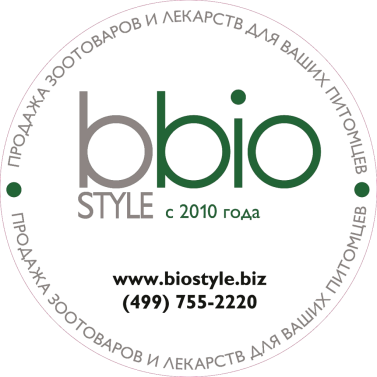 «БиоСтайл»ИНН/ КПП 7720689147/ 772301001, ОГРН 1107746502071109383, г. Москва, ул. Гурьянова, д. 83 стр. 1р/ с 40702810138120000503 в ПАО Сбербанк г . Москвак/ с 30101810400000000225, БИК 044525225Тел. +7(495) 354-05-24, 353-52-01, +7(499) 755-22-20Договор публичной оферты о продаже товаров по образцамОбщие положенияООО «БиоСтайл», ОГРН 1107746502071 ИНН 7720689147, далее «Продавец», Лицензия № 00-14-2-002212 выданной Федеральной службой по ветеринарному и фитосанитарному надзору (РОССЕЛЬХОЗНАДЗОР), публикует Публичную оферту о продаже товаров по образцам, представленным на официальном интернет-сайте Продавца www. BioStyle.biz.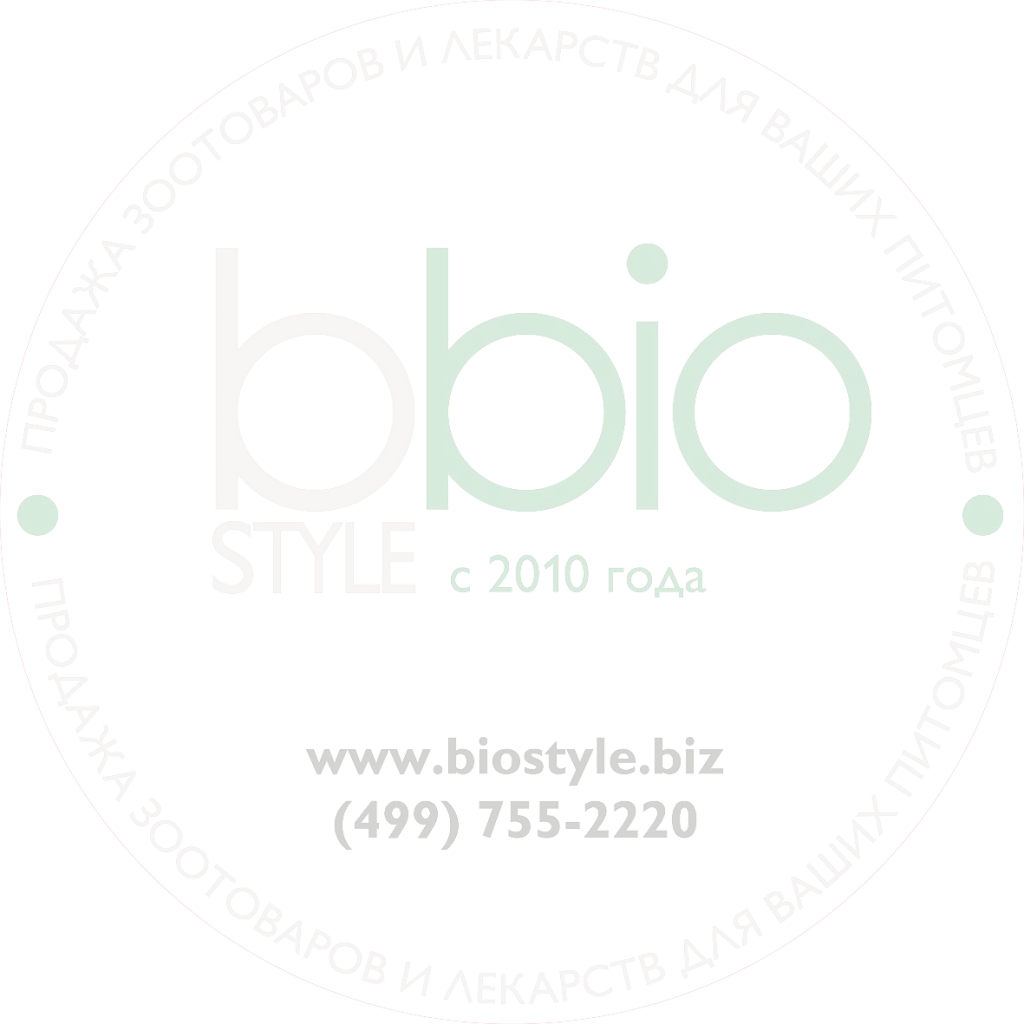 В соответствии со статьей 437 Гражданского Кодекса Российской Федерации (ГК РФ) данный документ является публичной офертой, и в случае принятия изложенных ниже условий физическое лицо, производящее акцепт этой оферты, осуществляет оплату Товара Продавца в соответствии с условиями настоящего Договора. В соответствии с пунктом 3 статьи 438 ГК РФ, оплата Товара Покупателем является акцептом оферты, что считается равносильным заключению Договора на условиях, изложенных в оферте.На основании вышеизложенного, внимательно ознакомьтесь с текстом публичной оферты, и, если вы не согласны с каким-либо пунктом оферты, Вам предлагается отказаться от покупки Товаров и/или использования Услуг, предоставляемых Продавцом.В настоящей оферте, если контекст не требует иного, нижеприведенные термины имеют следующие значения:«Оферта» – публичное предложение Продавца, адресованное любому физическому лицу (гражданину), заключить с ним договор купли-продажи (далее – «Договор») на существующих условиях, содержащихся в Договоре, включая все его приложения;«Покупатель» – физическое лицо, заключившее с Продавцом Договор на условиях, содержащихся в Договоре;«Акцепт» – полное и безоговорочное принятие Покупателем условий Договора;«Товар» – перечень наименований ассортимента на официальном интернет-сайте;«Заказ» – отдельные позиции из ассортиментного перечня Товара, указанные Покупателем при оформлении заявки на интернет-сайте или через Оператора;«Оператор» – сотрудник организации, предоставляющий Покупателю информационно-консультационные услуги по оформлению предварительного заказа Товара;Рабочее время – рабочее время организации ООО «БиоСтайл» с 8.00 до 18.00, кроме выходных и праздничных дней.Предмет договораПродавец	продает		Товар		в	соответствии		с	действующим	прейскурантом, опубликованным	на	интернет-сайте	Продавца	и		в	каталоге«http://biostyle.biz/catalog/», а Покупатель производит оплату и принимает Товар в соответствии с условиями настоящего Договора.	Настоящий Договор и приложения к нему являются официальными документами Продавца и неотъемлемой частью оферты.Оформление заказаЗаказ Товара осуществляется Покупателем через интернет-сайт Продавца. При заказе товара Продавца Покупатель обязуется предоставить следующую регистрационную информацию о себе:фамилия, имя (по-русски);адрес электронной почты;контактный телефон.Принятие Покупателем условий настоящего Договора осуществляется посредством внесения Покупателем соответствующих данных в регистрационную форму при оформлении Заказа через интернет-сайт Продавца www. Biostyle.biz . Покупатель имеет право редактировать регистрационную информацию о себе. Оператор не изменяет и не редактирует регистрационную информацию о Покупателе без согласия последнего. Продавец обязуется не сообщать данные Покупателя, указанные при регистрации на сайте www. Biostyle.biz и при оформлении Заказа, лицам, не имеющим отношения к исполнению Заказа. После оформления Заказа, Покупатель получает уникальный идентификационный номер заказа. Утвердив Заказ выбранного Товара, Покупатель предоставляет Оператору необходимую информацию в соответствии с порядком, указанном в п. 3.2. настоящего Договора.Продавец не несет ответственности за содержание и достоверность информации, предоставленной Покупателем при оформлении Заказа.Покупатель несёт ответственность за достоверность предоставленной информации при оформлении Заказа.Оплата Покупателем самостоятельно оформленного на интернет-сайте Заказа означает согласие Покупателя с условиями настоящего Договора. День оплаты Заказа является датой заключения Договора купли-продажи между Продавцом и Покупателем.Все информационные материалы, представленные на сайте www. Biostyle.biz носят справочный характер и не могут в полной мере передавать достоверную информацию об определенных свойствах и характеристиках Товара. В случае возникновения у Покупателя вопросов, касающихся свойств и характеристик Товара, перед оформлением Заказа ему необходимо обратиться за консультацией к Продавцу.Сроки исполнения ЗаказаСрок, в который Продавец обязуется исполнить Заказ, составляет от одного рабочего до 10 рабочих дней. Срок исполнения Заказа зависит от наличия заказанных позиций Товара на складе Продавца и времени, необходимого на обработку Заказа, местонахождения покупателя. Срок исполнения Заказа в исключительных случаях может быть оговорен с Покупателем индивидуально в зависимости от характеристик и количества заказанного товара, а также региона из которого поступил заказ. В случае отсутствия части Заказа на складе Продавца, в том числе по причинам, не зависящим от последнего, Продавец вправе аннулировать указанный Товар из Заказа Покупателя. Продавец обязуется уведомить Покупателя об изменении комплектности его Заказа путем направления сообщения на электронный адрес, указанный при оформлении Заказа через Оператора, или дополнительным письменным пояснением на товарном чеке при непосредственном получении Заказа Покупателем.Заказ считается доставленным в момент его передачи Покупателю. Принимая Товар, Покупатель подтверждает исполнение Заказа.В случае предоставления Покупателем недостоверной информации об его контактных данных Продавец за ненадлежащее исполнение Заказа ответственности не несет.В случае ненадлежащего исполнения доставки Заказа по вине Продавца повторная доставка Заказа осуществляется бесплатно.Оплата ЗаказаОплата Заказа осуществляется исключительно безналичным способом через сервис оплаты на сайте www. Biostyle.biz.Сервисы оплаты могут предоставляться различными поставщиками услуг.Цены на любые позиции Товара, могут быть изменены Продавцом в одностороннем порядке без уведомления Покупателя. Продавец не вправе изменять цены на уже заказанные товары.Заказ принимается к исполнению не позже 3 часов с учетом рабочего времени.Возврат ЗаказаВ соответствии с п. 4. ст. 26.1. Закона РФ № 2300-I «О Защите прав потребителей», Покупатель вправе отказаться от заказанного Товара в любое время до момента исполнения Заказа.Покупатель не вправе отказаться от оплаченного Заказа (или его части) надлежащего качества, имеющего индивидуально определённые свойства.Возврат или обмен Товара производится на основании ст. 18 Закона о защите прав потребителей и п. 6.15 части VI ОСТ 91500.05.0007-2003. «Правила отпуска (реализации) лекарственных средств в аптечных организациях. Основные положения» в соответствии с действующим законодательством.В случае получении товара ненадлежащего качества, Покупатель обязуется предоставить Товар в офис Продавца в максимально короткие сроки для осуществления проверки качества Товара.В соответствии со ст. 22 Закона РФ № 2300-I «О Защите прав потребителей», уплаченная Покупателем сумма за Товар ненадлежащего качества подлежит возврату Покупателю в течение 10 календарных дней с момента предъявления соответствующего требования. Возврат денежных средств осуществляется наличными в офисе Продавца. В случае, если Товар был оплачен через систему электронных платежей, то возврат денежных средств осуществляется на электронный счет Покупателя в течение 5-ти рабочих дней.Авторские права7.1. Вся текстовая информация и графические изображения, размещенные на интернет- сайте www. BioStyle.biz являются собственностью Продавца и/или его поставщиков и производителей Товара.Права, обязанности и ответственность сторонПродавец не несет ответственности за ненадлежащее использование товаров Покупателем.Продавец имеет право на осуществление записи телефонных переговоров с Покупателем. В соответствии с п. 4 ст. 16 Федерального закона «Об информации, информационных технологиях и о защите информации» Продавец обязуется: предотвращать попытки несанкционированного доступа к информации и/или передачу ее лицам, не имеющим непосредственного отношения к исполнению Заказов; своевременно обнаруживать и пресекать такие факты. Телефонные разговоры записываются в целях осуществления контроля деятельности Оператора и контроля качества исполнения Заказов.Покупатель обязуется не использовать товар в предпринимательских целях.Право собственности на Заказ, а также риск его случайной утраты или повреждения переходят к Покупателю с момента получения Товара.Сообщая Продавцу свой e-mail и номер телефона, Покупатель дает согласие на использование указанных средств связи Продавца, а также третьими лицами, привлекаемыми им для целей выполнения обязательств перед Покупателем, в целях осуществления рассылок рекламного и информационного характера, содержащих информацию о скидках, предстоящих и действующих акциях и других мероприятиях Продавца, о передаче заказа в доставку, а также иную информацию, непосредственно связанную  с выполнением обязательств Покупателем в рамках настоящей Публичной оферты.Все претензии по ненадлежащему исполнению заказа Покупатель вправе направить на   адрес   электронной    почты    info@biostyle.biz    или    сообщить    Оператору. Вся поступившая информация обрабатывается в кратчайшие сроки.